Консультация для родителей «Пальчиковые игры: для чего они нужны?»В детском саду «Сибирячок», прошла консультация для родителей: «Пальчиковые игры: для чего они нужны?» Встреча состоялась вместе с детьми. Консультацию проводили воспитатели группы раннего возраста «Мишутка». В начале нашей беседы мы спросили у родителей: «Что такое пальчиковые игры?» «Это что-то связано с пальчиками»- ответили они.После рассуждений дали четкое определение пальчиковым играм и что они дарят нашим детям.Провели мастер-класс на примере двух простых пальчиковых играх «Ладушки», «Сорока-ворона».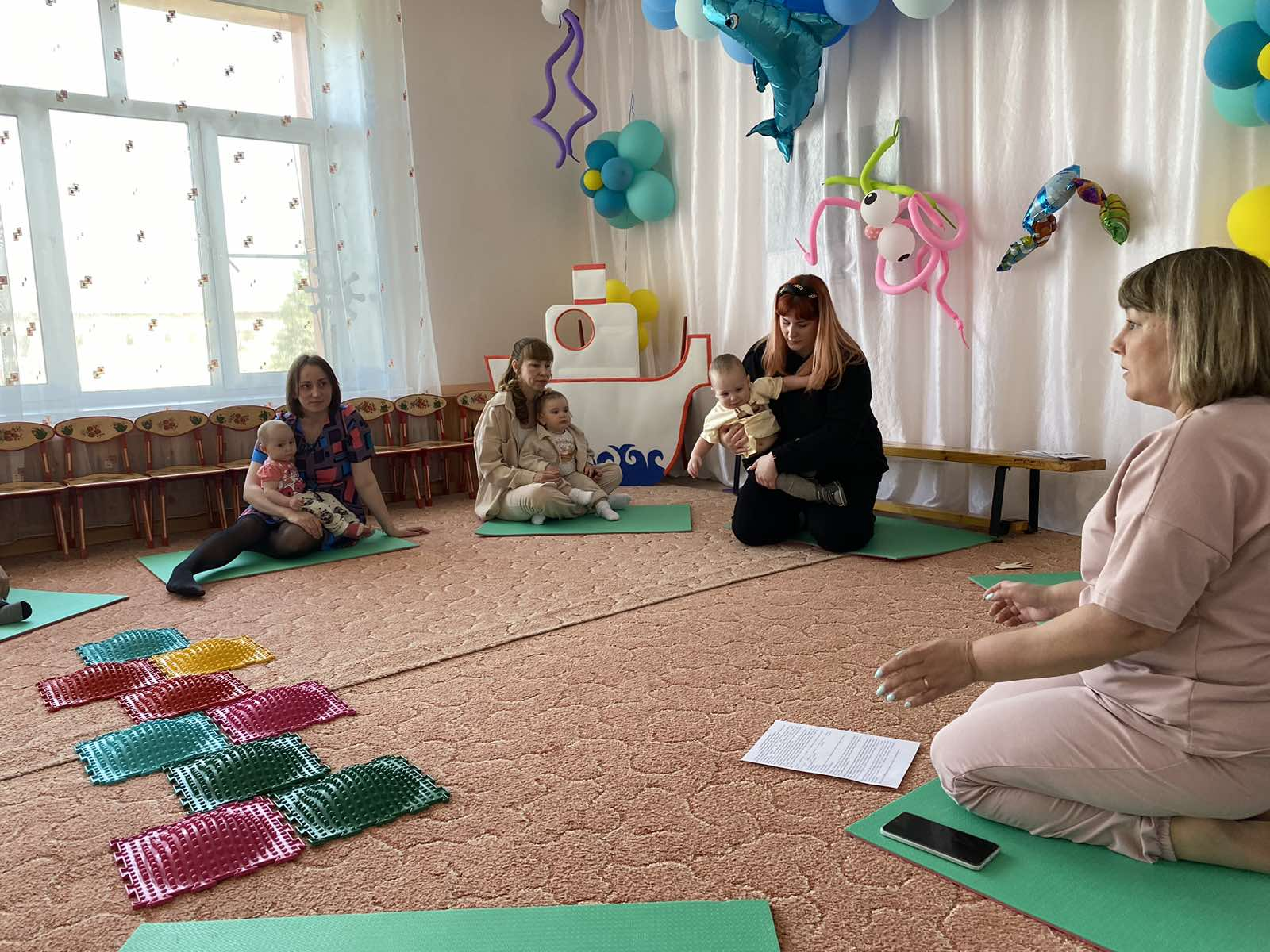 Как и в любой другой игре существуют правила:-сначала вы сами показываете движения и проговариваете стишок;-тоже делаете руками малыша;- только после этого предлагаете ребенку повторить за вами.В игре «Сорока-ворона», каждый пальчик отвечает за какой-либо орган, поэтому пальчик надо взять за кончик и слегка сжать, помассировать. Начинать надо с мизинчика, большой пальчик оставляют напоследок: он ответственен за голову, его надо как следует «побить», чтобы активизировать деятельность мозга.Также родители получили несколько рекомендаций:-не перегружать ребенка играми;-хвалить малыша за его успехи;- не ругать за неудачи, он только учится;- играть увлеченно и с радостью.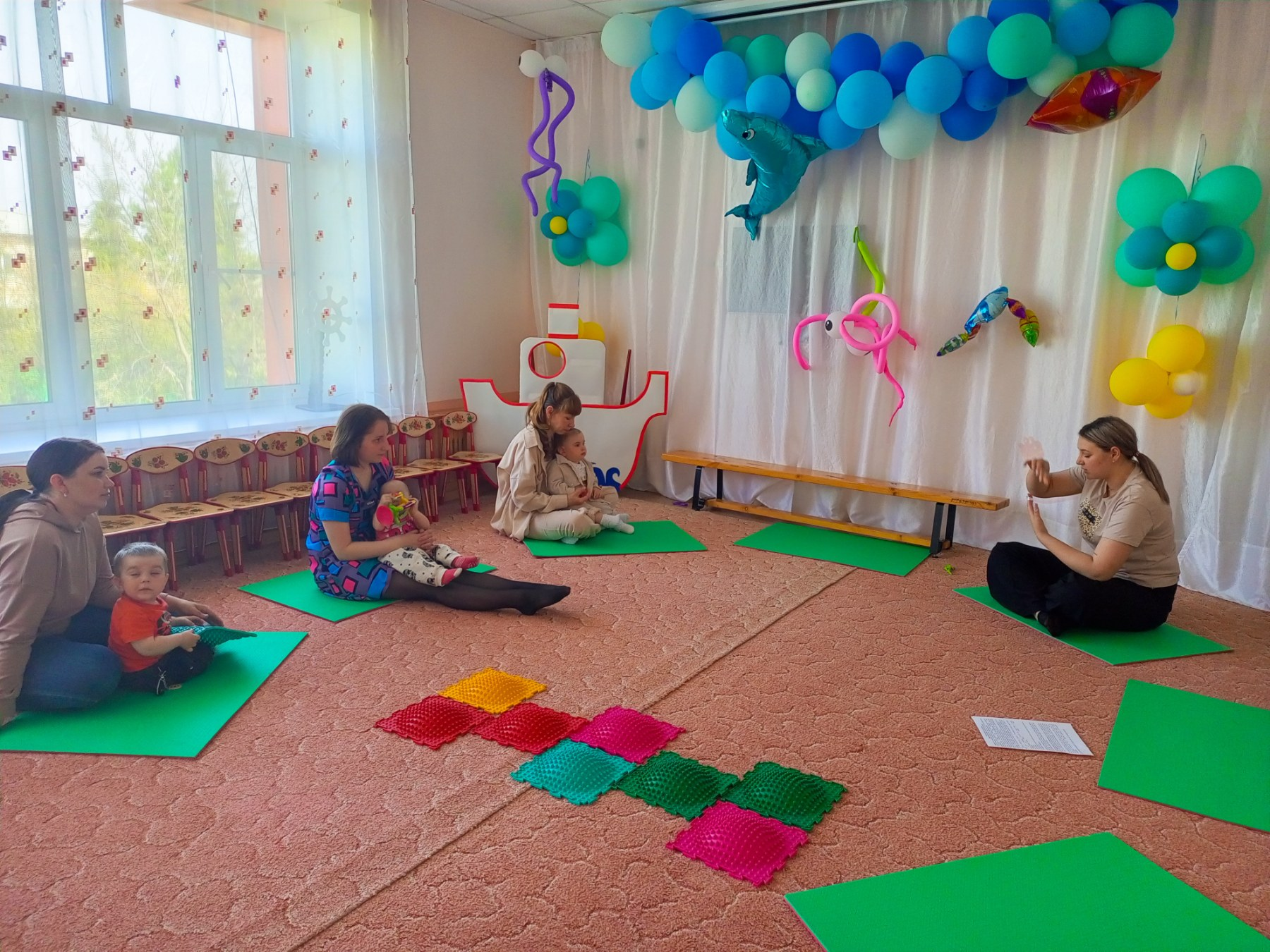 В конце нашего общения родители получили буклеты с пальчиковыми играми.Родители встречей были довольны, получили полезную информацию, малыши проявляли интерес к играм, шли на контакт с нами и  друг с другом.Материал подготовила: воспитатель группы раннего возраста «Мишутка» Мальцева М.Н.